Департамент образования и молодежной политики Новгородской областиГосударственное областное бюджетное учреждение«Новгородский областной центр психолого-педагогической, медицинской и социальной помощи»План работы  государственного областного бюджетного учреждения «Новгородский областной центр психолого-педагогической, медицинской и социальной помощи» на 2017-2018 учебный годУТВЕРЖДАЮ директор ГОБУ НОЦППМС Е.И. Крайнева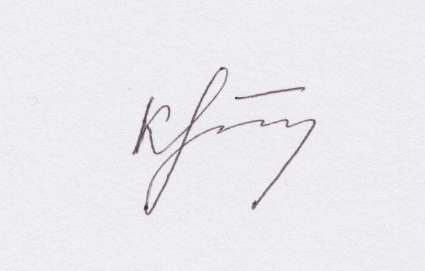 21   июля 2017  год№Мероприятия Сроки Ответственный Административно-хозяйственная деятельностьАдминистративно-хозяйственная деятельностьАдминистративно-хозяйственная деятельностьАдминистративно-хозяйственная деятельность1.1.Подготовка помещений и документации Центра к приемке комиссией департамента образования и молодежной политики Новгородской областииюльГрачева Е.В.заведующие филиалами1.2.Перезарядка огнетушителей, энергозамеры, опрессовкаиюльГрачева Е.В.заведующие филиалами1.3.Подготовка приказов для организованного начала учебного годаавгустГрачева Е.В.1.4.Плановый инструктаж по охране труда, пожарной безопасности, электробезопасностисентябрьГрачева Е.В.заведующие филиалами1.5Проведение обучения (инструктажа) по организации доступности услуг детям-инвалидам в ЦентресентябрьКрайнева Е.И.1.6Организация обучения работников оказанию первой помощи пострадавшим. сентябрь Грачева Е.В.заведующие филиалами1.7.Проведение инвентаризации имущества, расчетов и финансовых обязательств ЦентраноябрьГрачева Е.В. Михайлова Т.Е.заведующие филиалами1.8Анализ состояния проводимой работы по охране труда и технике безопасностидекабрьГрачева Е.В.заведующие филиалами1.9.Плановый инструктаж по охране труда и технике безопасностимартГрачева Е.В.заведующие филиалами1.10.Прохождение планового медицинского осмотра сотрудниками Центрамай-июньГрачева Е.В.заведующие филиалами1.11.Обучение сотрудников по пожарной безопасности, тренировка по пожарной безопасности с эвакуацией сотрудников и клиентов2 раза в годГрачева Е.В.заведующие филиалами1.12Работа по списанию основных средств, материально-хозяйственных запасов, моющих средствв течение годаГрачева Е.В.заведующие филиаламиДеятельность по кадровому составуДеятельность по кадровому составуДеятельность по кадровому составуДеятельность по кадровому составу2.1Составление тарификационного спискаавгустСмирнова Н.Н.2.2.Сверка данных по военнообязанным работникам ЦентраоктябрьСмирнова Н.Н.2.3. Составление графика отпусков и его утверждениедо 15декабряСмирнова Н.Н.2.4.Сверка карточек ф. Т-2 по военнообязанным работникам ЦентрадекабрьСмирнова Н.Н.2.5.Согласование плана работы с ОВК НО по осуществлению воинского учета в ГОБУ НОЦППМСноябрьСмирнова Н.Н.2.6.Отчет по военнообязанным работникамдо 15 декабря2.7.Работа  по аттестации специалистов Центрав течение годаСмирнова Н.Н.Машникова Л.С.2.8.Разработка положения о порядке аттестации педагогических и руководящих работников ГОБУ НОЦППМСсентябрьСмирнова Н.Н.Машникова Л.С.2.9.Сведения в ГОКУ «Центр занятости населения Новгородской области» отдел занятости населения Великого Новгорода и Новгородского района о выполнении установленной квоты по приему на работу инвалидовдо 3 числа каждого месяцаСмирнова Н.Н.2.10.Сведения в департамент образования и науки о численности работников и вакантных должностяхежемесячно до 25 числаСмирнова Н.Н.2.11.Отчет в департамент образования и молодежной политики Новгородской области об организации альтернативной гражданской службыежеквартальноСмирнова Н.Н.2.12Отчет в департамент образования и молодежной политики Новгородской области о выполнении мероприятий плана противодействия коррупцииежеквартальноСмирнова Н.Н.2.13Отчет в департамент образования и молодежной политики Новгородской области о предоставлении бесплатной юридической помощиежеквартальноСмирнова Н.Н.2.14Подготовка и утверждение материалов к награждению педагогических работниковв течение годаСмирнова Н.Н.2.15Составление графиков дежурств в Новогодние каникулыдекабрьГрачева Е.В.Смирнова Н.Н.Планово-отчетная деятельностьПланово-отчетная деятельностьПланово-отчетная деятельностьПланово-отчетная деятельность3.1Составление плана работы Центра на год, месяц (предоставление плана в департамент до 20 числа каждого месяца)ежемесячноМашникова Л.С.заведующие отделами, филиалами3.2Составление плана работы отделов, филиалов на I и II полугодие 2017/2018 учебного годаавгуст-сентябрьзаведующие отделами, филиалами3.3Составление и утверждение графиков работы специалистовсентябрьзаведующие отделами, филиалами3.5Прием статистических отчетов о деятельности специалистов Центрадо 25 числа ежемесячнозаведующие отделами, филиалами3.6Отчеты о деятельности за I и II полугодие 2017/2018 учебный годI с 01.07.2017 по 31.12.2017II с 01.01.2018 по 01.07.2018заведующие отделами, филиалами3.7Составление сводного статистического отчета о деятельности Центра за 2017 годдекабрь заведующие отделами, филиалами3.8Составление отчета о выполнении государственного задания за 2017 годдекабрьКрайнева Е.И.3.9Составление отчета о выполнении методической работы за 2017 годдекабрьСмирнова Е.Е.3.10Составление сводного статистического отчета о деятельности  центральной и территориальных ПМПК за 2017 годдекабрьКляузова М.В.3.11Подготовка публичного доклада о деятельности Центра, размещение на сайтеиюньКрайнева Е.И.3.12Подготовка материала о деятельности психологической службы для публичного доклад департамента образования и молодежной политики Новгородской области июньКрайнева Е.И.Смирнова Е.Е.3.13Подготовка отчета по результатам самообследования за 2017-2018 уч.год (в соответствии с Порядком проведения самообследования образовательной организации, утвержденным приказом Министерства образования и науки РФ от 14.06.2013г. №462)июньКрайнева Е.И.3.14Составление отчета об удовлетворенности качеством предоставляемых услуг специалистами Центраиюнь, декабрьМашникова Л.С.3.15Подготовка отчета по сетевым показателям в департамент образования и молодежной политики областимай, декабрьСмирнова Н.Н.Михайлова Т.Е.3.16Подготовка отчета по форме 1-ГУиюльСмирнова Н.Н3.17Подготовка отчета по форме 1-ДОПянварьСмирнова Н.Н3.18Подготовка отчета по форме 85-КдекабрьСмирнова Н.Н.Михайлова Т.Е.3.19Отчет к мониторингу системы образования (по дошкольному образованию)июльСмирнова Н.Н.Зайцева Е.Н.3.20Разработка программы развития ГОБУ НОЦППМСдекабрьКрайнева Е.И.заведующие отделами, филиаламиОбразовательная деятельностьОбразовательная деятельностьОбразовательная деятельностьОбразовательная деятельность4.1Заключение договоров о сотрудничестве с образовательными организациями на 2017/2018 учебный год.сентябрьзаведующие отделами, филиалами4.2Составление расписания приема специалистов, размещение информации на сайт. Подготовка приказов «Об утверждении графика приемов», «Об утверждении графика рабочего времени»сентябрьзаведующие отделами, филиалами4.3Составление расписания занятости кабинетовеженедельноКононова Н.А.Заведующие филиалами4.4.Организация консультативных приемов (по расписанию работы специалистов) в течение годазаведующие отделами, филиалами4.5Проведение индивидуальных  коррекционно-развивающих занятийв течение годазаведующие отделами, филиалами4.6Проведение групповых  коррекционно-развивающих занятийв течение годазаведующие отделами, филиалами4.7Проведение родительских собраний для родителей детей, посещающих групповые коррекционно-развивающие занятияв течение годазаведующие отделами, филиалами4.8Организация профилактической работыв течение годазаведующие отделами, филиалами4.9Организация просветительской работыв течение годазаведующие отделами, филиалами4.10Заседания центральной и территориальных  ПМПК1 раз в неделю2 раза в неделюКляузова М.В.Руководители ТПМПК4.11Проведение занятий  для детей-инвалидов дошкольного возраста на дому по основной общеобразовательной программе дошкольного образованияв течение годаСмирнова Н.Н.Кононова Н.А.Фоменко Н.В.4.12Оформление документации (приказ о зачислении, учебные планы, индивидуальные программы, расписание занятий и т.д.) по работе с детьми-инвалидами на дому.августСмирнова Н.Н.Фоменко Н.В.4.13Организация дистанционного обучения (заключение договоров, подготовка оборудования, хранение оборудования и др.)в течение годаСмирнова Н.Н.Грачева Е.В.заведующие филиалами4.14Реализация образовательной программы «Основы детской психологии и педагогики для родителей (законных представителей)в течение годаСмирнова Е.Е.заведующие филиалами4.15Разработка перечня мероприятий по психолого-педагогической реабилитации и абилитации детей-инвалидов (ИПРА)в течение годаКрайнева Е.И.Зайцева Е.Н.заведующие филиалами4.16Работа просветительского проекта для родителей «Видеошкола»в течение годаКрайнева Е.И.заведующие отделами, филиалами4.17Организация работы консультационного центра для родителей детей от 0 до 3 летв течение годаГригорьева Т.В.заведующие филиалами4.18Организация работы постоянно действующей группы по разбору сложных случаев1 раз в две неделиКляузова М.В.Кононова Н.А.Крайнева И.В.Административная деятельность и контрольАдминистративная деятельность и контрольАдминистративная деятельность и контрольАдминистративная деятельность и контроль5.1.Административные совещанияеженедельноКрайнева Е.И.5.2Собрание трудового коллектива1 раз в год5..3Проведение педагогического совета Центра4 раза в годКрайнева Е.И.Смирнова Н.Н.5..3-о деятельности отдела комплексного обследования и методического сопровождения, утверждение программсентябрьСмирнова Е.Е.5..3-об итогах 2017 года и приоритетных направлениях на 2018 год, утверждение программы развития ЦентрадекабрьКрайнева Е.И.5..3-о деятельности службы ранней помощи в 2017-2018 учебном годумартГригорьева Т.В.5..3-об использовании специалистами Центра методического оборудования на занятияхиюньГрачева Е.В.5.4Проведение заседаний Совета Центра2 раза в годЕфремова Е.В.Машникова Л.С.5.5Заседания Административного Совета2 раза в месяцКрайнева Е.И.5.6Заседания мини-педсоветов2 раза в месяцКононова Н.А.заведующие филиалами5.7Формирование архива Центра за 2014 годфевральЛеонова О.В.5.8Заседание рабочей группы по  расчету размеров стимулирующих выплат (за интенсивность и высокие результаты) специалистам Центраянварь, июльучастники рабочей группы5.9Заседание рабочей группы по  расчету размеров премиальных выплат специалистам Центраежемесячноучастники рабочей группы5.10Формирование бюджета на 2018 годдекабрьКрайнева Е.И.Михайлова Т.Е.5.11Административный контроль по вопросам пожарной безопасностиоктябрьКрайнева Е.И.5.12Административный контроль по вопросам антитеррористической защищенностидекабрьКрайнева Е.И.5.13Административный контроль по вопросам в сфере закупокфевральКрайнева Е.И.5.14Проведение внутреннего финансового контроля майКрайнева Е.И.Межведомственное взаимодействиеМежведомственное взаимодействиеМежведомственное взаимодействиеМежведомственное взаимодействие6.1Заключение договоров с детскими  поликлиниками о взаимодействии по  раннему выявлению детей, нуждающихся  в психолого-медико-социальном сопровождениисентябрьГригорьева Т.В.заведующие филиалами6.2Заключение договора с ОАУСО «Реабилитационный центр» по организации работы с детьми раннего возрастасентябрьГригорьева Т.В.6.3Заключение договоров о проведение медицинского обследования детей на центральной и территориальных психолого-медико-педагогических комиссияхежеквартальноКляузова М.В.заведующие филиалами6.4Заключение договора с МСЭсентябрьКляузова М.В.6.5Заключение договора с ОАУСО «Реабилитационный центр» по организации работы с детьми с расстройствами аутистического спектрасентябрьКононова Н.А.6.6Реализация межведомственного проекта по развитию эффективных практик оказания комплексной помощи детям группы риска с признаками РАС и с РАСв течение годаКононова Н.А.6.7.Реализация межведомственного проекта по организацию продуктивной социально значимой деятельности несовершеннолетних, находящихся в конфликте с законом в течение годаКрайнева И.В.Финансово-хозяйственная деятельностьФинансово-хозяйственная деятельностьФинансово-хозяйственная деятельностьФинансово-хозяйственная деятельность7.1Анализ использованных финансовых средств за 2017 годдекабрьМихайлова Т.Е.7.2Составление плана финансово-хозяйственной деятельности на 2018 год  и размещение на сайтедекабрьМихайлова Т.Е.7.3Выполнение целевого показателя средней заработной платы педагогических работниковежеквартальноМихайлова Т.Е.7.4Планирование закупок на 2018 годдекабрьКрайнев А.А.7.5Подготовка и проведение определения поставщиков на 2018 годфевральКрайнев А.А.7.6Работа с   контрактамимартКрайнев А.А.Организация и проведение мониторингов, обследованийОрганизация и проведение мониторингов, обследованийОрганизация и проведение мониторингов, обследованийОрганизация и проведение мониторингов, обследований8.1Подготовка проекта приказа департамента образования и молодежной политики «Об организации психолого-педагогического обследования обучающихся в 2017-2018 учебном году» сентябрьКрайнева Е.И.8.2Организация проведения психолого-педагогического и логопедического обследования детей 4-5 лет образовательных организаций, реализующих образовательные программы дошкольного образования.до 01.12.2017Кононова Н.А.8.3Организация проведения исследования по определению готовности обучающихся 1-х классов к освоению образовательных программ начального общего образования до 01.12.2017Крайнева И.В.8.4Организация проведения исследования по определению готовности обучающихся 4-х классов к освоению образовательных программ основного  общего образованиядо 01.04.2018Крайнева И.В.8.5Определение готовности обучающихся 9,11 классов к выбору образовательной и профессиональной траекториидо 15.12.2017Крайнева И.В.8.6Определение уровня социализации обучающихся 8-х классовдо 15.02.2018Крайнева И.В.8.7Подготовка информационной справки по результатам психолого-педагогического обследования обучающихся в 2017-2018 учебном годудо 01.06.2018Машникова Л.С.8.8Проведение социологического исследования по проблемам детей-инвалидов. Подготовка аналитической справкидо 19.05.2018Смирнова Е.Е.8.9Проведение мероприятий по социально-психологическому тестированию обучающихся, направленного на раннее выявление незаконного потребления наркотических средств и психотропных веществв соответствии с приказом департаментаКрайнева И.В.8.10Мониторинг реализации мероприятий по созданию доступной среды в образовательных организацияхдекабрьмай Зайцева Е.Н.8.11Проведение мониторинга психологической адаптации выпускников учреждений для детей-сирот и детей, оставшихся без попечения родителей, обучающихся в учреждениях среднего профессионального образованияв соответствии с приказом департаментаСмыслова М.А.8.12Мониторинг выполнения рекомендаций ПМПК образовательными организациями областив течение годаКляузова М.В.заведующие филиалами8.13Мониторинг внедрения ФГОС детей с ОВЗ, УО в образовательных организациях области (1,2 классы)апрель 2018Смирнова Е.Е.заведующие филиалами8.14Сбор статистических данных с последующей аналитической обработкой по кадровому составу педагогов-психологов, учителей-логопедов, учителей-дефектологов в разрезе ГОУ, МОУ, МАДОУ по 29 параметрамсентябрь Смирнова Е.Е.Организационно-методическая деятельностьОрганизационно-методическая деятельностьОрганизационно-методическая деятельностьОрганизационно-методическая деятельность9.1Подготовка выставки к Форуму «Образование и общество»24 августаСмирнова Е.Е.9.2Подготовка мастер-класса «Инклюзия в образовании»24 августаКрайнева Е.И.9.3Подготовка к мероприятию Форум родительства (мастер-классы)26 августаСмирнова Е.Е.9.4Проведение мероприятий, посвященных Дню толерантности16 ноябряСмирнова Е.Е.9.5Проведение мероприятий, посвященных Дню психолога22ноябряСмирнова Е.Е.9.6Организация и проведение областного конкурса профессионального мастерства «Педагог-психолог – 2018»22 ноябряСмирнова Е.Е.9.7Проведение областного форума, посвященного Дню инвалида «Дорогу осилит идущий»3 декабряМашникова Л.С.9.8Проведение мероприятий, посвященных Дню логопеда и дефектолога 22 мартаТирон Т.И.9.9.Проведение мероприятий,  посвященных Дню Матери26 ноябряСмыслова М.А.9.10Проведение мероприятий, посвященных Дню Телефона Доверия17 маяКрайнева И.В.9.11Проведение мероприятий, посвященных Дню людей с расстройствами аутистического спектра1 апреяКононова Н.А.9.12Проведение мероприятий, посвященных Международному Дню детей1 июняГригорьева Т.В.9.13Проведение вебинарного месяцаапрельСмирнова Е.Е.9.14Оказание информационной и консультационной поддержки негосударственным организациям, оказывающим услуги ранней диагностики, социализации и реабилитации детей с ОВЗежеквартальноМашникова Л.С.9.15Организация работы областных методических объединенийучителей-логопедовпедагогов-психологовучителей-дефектологовежеквартальноСмирнова Е.Е.Тирон Т.И.Смирнова Е.Е.9.16Подготовка методических рекомендаций о деятельности логопеда в дошкольной образовательной организации (заказ комитета по образованию Великого Новгорода)в течение годаКононова Н.А.9.17.Организация и проведение методического часа для специалистов Центраодин раз в месяцСмирнова Е.Е.9.18Методическая поддержка специалистов Центра по вопросам просветительских мероприятий с педагогами образовательных организацийодин раз в месяцСмирнова Е.Е.9.19Организация постоянно действующего семинара для педагогов-психологов-ДОУ, специалистов ППМС-центров, НКО и социальной сферы с участием директора, педагога-психолога ИРАВ Самариной Л.В. «Организация деятельности служб ранней помощи детям в соответствии с Концепцией развития ранней помощи в РФ на период до 2020 года»1 раз в 2 месяцаКононова Н.А.9.20Обеспечение функционирования территориальных психолого-медико-педагогических комиссийОбеспечение функционирования территориальных психолого-медико-педагогических комиссийОбеспечение функционирования территориальных психолого-медико-педагогических комиссийОбеспечение функционирования территориальных психолого-медико-педагогических комиссий10.1Оказание методической помощи образовательным организациям по вопросу разработки и реализации адаптированной образовательной программы для детей с ОВЗв течение годаКляузова М.В.10.2Оказание методической помощи специалистам Центра по вопросу разработки комплексных программ сопровождения детей с ОВЗ, детей-инвалидовв течение годаКляузова М.В.10.3Координация и организационно-методическое обеспечение деятельности ТПМПК- организация и проведение вебинаров для специалистов ТПМПК-подготовка совместных заключений, анализ сложных случаевв течение годаодин раз в месяцКляузова М.В.10.4Подготовка информационных и методических материалов по вопросам деятельности ПМПК-для медицинских учреждений и бюро МСЭДля образовательных организацийв течение годаКляузова М.В.Приоритетные направления  деятельностиПриоритетные направления  деятельностиПриоритетные направления  деятельностиПриоритетные направления  деятельности11.1Психолого-педагогическое обследование обучающихсяв течение годаГрачева Е.В.заведующие отделами, филиалами11.2Реализация коррекционно-развивающей деятельности в течение годаКрайнева Е.И.заведующие отделами, филиалами11.3Взаимодействие с комитетами образования (выступление на совещаниях):11.3-о мониторинге выполнения рекомендаций ПМПК (для заведующих ДОУ)в течение годаКляузова М.В.заведующие филиалами11.3-о работе службы ранней помощи и консультативного центра (для заведующих ДОУ)в течение годаГригорьева Т.В.заведующие филиалами11.3-разрешение конфликтов в дошкольной образовательной организации в течение годаКононова Н.А.заведующие филиалами11.3-о мониторинге выполнения рекомендаций ПМПК (для заместителей директоров школ)в течение годаКляузова М.В.заведующие филиалами11.4Психологическая подготовка обучающихся к государственной итоговой аттестациив течение годаКрайнева И.В.заведующие филиалами11.5Организация работы детского телефона доверияв течение годаКрайнева И.В.11.6Социальное сопровождение несовершеннолетних правонарушителейв течение годаКрайнева И.В..заведующие филиалами11.7Психолого-педагогическое сопровождение реализации федеральных государственных стандартов детей с ОВЗ, УОв течение годаКляузова М.В.заведующие филиалами11.8Психолого-педагогическое сопровождение детей, проживающих в замещающих семьяхв течение годаСмыслова М.В.заведующие филиалами11.9Деятельность психолого-медико-педагогических комиссийв течение годаКляузова М.В.заведующие филиалами11.10Реализация мероприятий региональной инновационной площадки «Методика организации педагогической деятельности по повышению качества образования в начальной школе на основе мониторинговых исследований»в течение годаСмирнова Е.Е.Крайнева И.В.Обеспечение информационной открытости службы практической психологии Новгородской областиОбеспечение информационной открытости службы практической психологии Новгородской областиОбеспечение информационной открытости службы практической психологии Новгородской областиОбеспечение информационной открытости службы практической психологии Новгородской области12.1Издание методического сборника об условиях организации инклюзивного образования (по материалам семинаров, практикумов, мастер-классов, проводимых специалистами Центра)декабрьКрайнева Е.И.12.2Публикации сотрудников Центра в периодических изданиях об организации инновационной деятельностив течение годаСмирнова Е.Е.12.3Издание рекламных буклетов о деятельности Центрав течение годазаведующие отделами, филиалами12.4Обновление информации на сайте для обеспечения доступности информации о деятельности ЦентраежеквартальноМашникова Л.С.заведующие отделами, филиалами12.5Обновление информационных стендов для обеспечения доступности информации о деятельности Центраежеквартальнозаведующие отделами, филиалами12.6Участие во Всероссийском конкурсе психолого-педагогических программв течение годаСмирнова Е.Е.12.7Работа региональной инновационной площадки «Методика организации педагогической деятельности по повышению качества образования в начальной школе на основе мониторинговых исследований».в течение годаСмирнова Е.Е.Крайнева И.В.12.8Участие во Всероссийском Психологическом Форуме «Обучение. Воспитание. Развитие. 2017»10-19 октябряПархомцева И.В.13 Реализация дополнительных профессиональных программ повышения квалификации13 Реализация дополнительных профессиональных программ повышения квалификации13 Реализация дополнительных профессиональных программ повышения квалификации13 Реализация дополнительных профессиональных программ повышения квалификации13.1«Определение специальных условий образования детей-инвалидов, детей с ограниченными возможностями здоровья» (72 часа) для специалистов ПМПКв течение годаКляузова М.В.Смирнова Е.Е.13.2«Психолого-педагогические основы оказания ранней помощи детям с ограниченными возможностями здоровья» (72 часа)сентябрьСмирнова Е.Е.Кононова Н.А.13.3«Организация работы педагога-психолога в образовательной организации по созданию адаптированной образовательной среды» (72 часа)октябрь-ноябрьСмирнова Е.Е.Кононова Н.А.Крайнева И.В.13.4Повышение квалификации (24 часа) 25 специалистов образовательных организаций по курсу "Создание специальных условий при организации обучения детей с РАС"в течение года в рамках проектаКононова Н.А.